Intent, Implementation and Impact in Science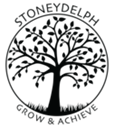 IntentImplementationImpactScience teaching at Stoneydelph Primary School aims to give all pupils a strong understanding of the world around them whilst acquiring specific skills and knowledge to help them to: think scientifically, gain an understanding of scientific processes,gain an understanding of the uses and implications of science within the wider world, develop their own experiences and to prepare and equip them for the world of today and tomorrow.We seek to encourage and support all pupils to develop and foster a natural curiosity of the world around them.Pupils will feel confident to question and discuss their learning in an open and safe manner.Scientific enquiry skills are embedded in each theme studied and these skills are revisited and developed throughout their time at school within all areas of learning. National Curriculum Programmes of Study are taught in Key Stage One and built upon in further detail throughout Key Stage Two. Pupils build upon their prior knowledge which increases their enthusiasm for the learning whilst embedding this procedural knowledge into the long-term memory. Pupils in our Early Years Provision actively participate during engaging scientific activities during their continuous provision, where they begin to develop an understanding of the world around them and gain the essential scientific knowledge, enquiry and skills they need as they begin their curriculum journey.Pupils in all age groups are encouraged to develop and use a range of skills including observations, planning and carrying out investigations, as well as being encouraged to question the world around them and become independent learners in exploring possible answers for their scientific based questions. Specialist vocabulary for topics is taught, built up and used effectively. Questioning to communicate ideas and deepen thinking is encouraged. Our Science Curriculum is high quality, well thought out and is planned to demonstrate progression, enquiry and application of skills and knowledge. We aim that our pupils will leave our provision with an ability to analyse, question, understand and evaluate the scientific world that surrounds them today and that they will be equipped to be part of the world of the future.If pupils demonstrate an understanding of the curriculum taught, they are deemed to be making good or better progress. A range of extra-curricular activities are arranged for pupils in our provision throughout each academic year. Parents are invited to share in some of these experiences with their children. In addition, we measure the impact of our curriculum through the following methods:A reflection on standards achieved against a progressive ‘essential skills’ ladder from Cornerstones;A carefully mapped Science curriculum;A celebration of learning during ‘Science Weeks’ which demonstrates progression across the school;Pupil discussions about their learning.